(ο συνδυασμός που στηρίζει το Π.Α.ΜΕ)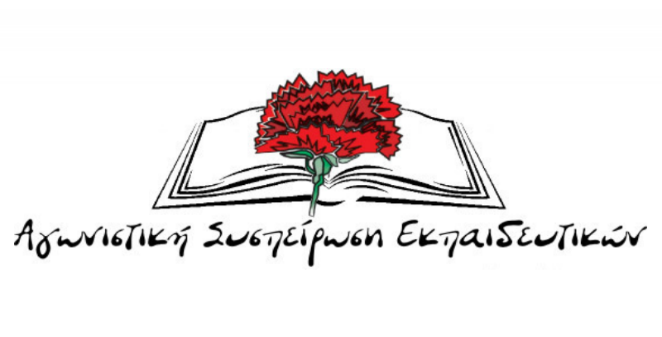 Προς το Δ.Σ. της ΔΟΕ:Επαναφορά της πρότασή μας για κήρυξη Στάσης Εργασίας στις 2 Μάρτη 2018Ως Αγωνιστική Συσπείρωση Εκπαιδευτικών επανερχόμαστε στην πρόταση που καταθέσαμε στον κύκλο των Γενικών Συνελεύσεων, στην Ολομέλεια Προέδρων (10/2) και στο έκτακτο Δ.Σ. της ΔΟΕ (14/2) για την ανάγκη στήριξης των κινητοποιήσεων στις 2 Μάρτη από την Ομοσπονδία. Με βάση τις αποφάσεις πολλών Συλλόγων για πραγματοποίηση κινητοποιήσεων στις 2 Μάρτη αλλά και με βάση το αίτημα αρκετών Συλλόγων για συμμετοχή στη συγκέντρωση στο Υπουργείο Παιδείας και σε άλλες συγκεντρώσεις, προτείνουμε στο Δ.Σ της ΔΟΕ για υιοθέτηση το παρακάτω κείμενο:«Το Δ.Σ. της ΔΟΕ αποφασίζει τρίωρη Πανελλαδική Στάση Εργασίας για την Παρασκευή 2 Μάρτη και καλεί τους συνάδελφους να συμμετέχουν μαζικά στα συλλαλητήρια στην Αθήνα στο Υπουργείο Παιδείας, στη Θεσσαλονίκη στο Άγαλμα Βενιζέλου και στις συγκεντρώσεις στην υπόλοιπη Ελλάδα.Ταυτόχρονα καλεί τους Συλλόγους να κηρύξουν επιπλέον στάσεις εργασίας, όπου αυτό είναι απαραίτητο, για τη συμμετοχή των συνάδελφων στις κινητοποιήσεις που προγραμματίζονται.Μόνιμη και σταθερή δουλειά για όλους.Μονιμοποίηση όλων των αναπληρωτών.Εξίσωση των δικαιωμάτων με των μονίμων συναδέλφων.Μετρά στήριξης των αναπληρωτών συναδέλφων (στέγαση, σίτιση, έκδοση πάσο κ.ά.)»Οι εκλεγμένοι με την Αγωνιστική Συσπείρωση Εκπαιδευτικών στο Δ.Σ. της ΔΟΕΔριμάλα ΘοδώραΜαρίνης ΣπύροςΑθήνα, Δευτέρα 26 Φλεβάρη 2018